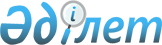 2013 жылға арналған субсидияланатын тыңайтқыш пен гербицид түрлерiн және өндiрушiлер сатқан тыңайтқыштардың 1 тоннасына (литрiне, килограмына), тыңайтқыш жеткiзушiден және (немесе) шетелдiк тыңайтқыш өндiрушiлерден сатып алынған тыңайтқыштардың 1 тоннасына (литрiне, килограмына), гербицид жеткiзушiлерден сатып алынған гербицидтердiң 1 килограмына (литрiне) арналған субсидиялар нормаларын белгiлеу туралы
					
			Күшін жойған
			
			
		
					Солтүстік Қазақстан облысы әкімдігінің 2013 жылғы 12 шілдедегі N 241 қаулысы. Солтүстік Қазақстан облысының Әділет департаментінде 2013 жылғы 7 тамызда N 2344 болып тіркелді. Қолданылу мерзімінің өтуіне байланысты күші жойылды (Солтүстік Қазақстан облысы әкімі аппаратының 2015 жылғы 1 шілдедегі N 1.14-7/1840 хаты)      Ескерту. Қолданылу мерзімінің өтуіне байланысты күші жойылды (Солтүстік Қазақстан облысы әкімі аппаратының 01.07.2015 N 1.14-7/1840 хаты).

      Қазақстан Республикасы Үкіметінің 2011 жылғы 4 наурыздағы № 221 қаулысымен бекітілген Өсімдік шаруашылығы өнімінің шығымдылығы мен сапасын арттыруға жергілікті бюджеттерден субсидиялау қағидасының 8-тармағының 4) тармақшасына сәйкес Солтүстік Қазақстан облысының әкімдігі ҚАУЛЫ ЕТЕДІ: 

      1. Мыналар белгіленсін:

      1-қосымшаға сәйкес 2013 жылға арналған субсидияланатын тыңайтқыш пен гербицид түрлерi;

      2-қосымшаға сәйкес 2013 жылға арналған өндiрушiлер сатқан тыңайтқыштардың 1 тоннасына (литрiне, килограмына) субсидиялар нормалары;

      3-қосымшаға сәйкес 2013 жылға арналған тыңайтқыш жеткiзушiден және (немесе) шетелдiк тыңайтқыш өндiрушiлерден сатып алынған тыңайтқыштардың 1 тоннасына (литрiне, килограмына) субсидиялар нормалары; 

      4-қосымшаға сәйкес 2013 жылға арналған гербицид жеткiзушiлерден сатып алынған гербицидтердiң 1 килограмына (литрiне) арналған субсидиялар нормалары.

      2. "2013 жылға арналған субсидияланатын тыңайтқыш пен гербицид түрлерін және өндірушілер сатқан тыңайтқыштардың 1 тоннасына (литріне, килограмына), тыңайтқыш жеткізушіден және (немесе) шетелдік тыңайтқыш өндірушілерден сатып алынған тыңайтқыштардың 1 тоннасына (литріне, килограмына), гербицид жеткізушілерден сатып алынған гербицидтердің 1 килограмына (литріне) арналған субсидиялар нормаларын белгілеу туралы" Солтүстік Қазақстан облысы әкімдігінің 2013 жылғы 29 наурыздағы № 108 қаулысының (Нормативтік құқықтық актілерді мемлекеттік тіркеу тізілімінде № 2256 болып тіркелген, 2013 жылғы 7 мамырда "Солтүстік Қазақстан" газетінде жарияланған) күші жойылды деп танылсын.

      3. Осы қаулының орындалуын бақылау облыс әкімінің жетекшілік ететін орынбасарына жүктелсін.

      4. Осы қаулы оны алғаш ресми жариялаған күннен кейін күнтізбелік он күн өткен соң қолданысқа енгізіледі.

 2013 жылға арналған субсидияланатын тыңайтқыш пен гербицид түрлерi      Ескерту. 1-қосымша жаңа редакцияда - Солтүстік Қазақстан облысы әкімдігінің 18.12.2013 N 400 қаулысымен (алғаш ресми жариялаған күннен кейін күнтізбелік он күн өткен соң қолданысқа енгізіледі).

 2013 жылға арналған өндiрушiлер сатқан тыңайтқыштардың 1 тоннасына (литрiне, килограмына) субсидиялар нормалары 2013 жылға арналған тыңайтқыш жеткiзушiден және (немесе) шетелдiк тыңайтқыш өндiрушiлерден сатып алынған тыңайтқыштардың 1 тоннасына (литрiне, килограмына) субсидиялар нормалары 2013 жылға арналған гербицид жеткiзушiлерден сатып алынған гербицидтердiң 1 килограмына (литрiне) арналған субсидиялар нормалары      Ескерту. 4-қосымша жаңа редакцияда - Солтүстік Қазақстан облысы әкімдігінің 18.12.2013 N 400 қаулысымен (алғаш ресми жариялаған күннен кейін күнтізбелік он күн өткен соң қолданысқа енгізіледі).


					© 2012. Қазақстан Республикасы Әділет министрлігінің «Қазақстан Республикасының Заңнама және құқықтық ақпарат институты» ШЖҚ РМК
				
      Облыс әкімі

С. Ескендіров
Солтүстік Қазақстан облысы
әкімдігінің 2013 жылғы
12 шілдедегі № 241 қаулысына
1-қосымша№

р/с

Субсидияланатын тыңайтқыш түрлерi

1

Аммофос (N - 10 %: P2О5 - 46 %)

2

Қарапайым суперфосфат (P2О5 - 19 %)

3

Сульфоаммофос (N - 18%: P2О5 - 18 %: S - 17 %)

4

Аммиак селитрасы (N - 34,4 %)

5

Фосфоритті ұн (P2О5 - 17 %)

6

Хлорлы калий (К2О - 42 %; KCL - 65 %)

7

Күкірт қышқылды калий (калий сульфаты) (К2О - 53 %)

8

"В" маркалы суперфосфат (P2О5 - 15 %)

9

"Б" маркалы "МЭРС" микротыңайтқышы

10

"Биобарс" биотыңайтқышы (микроэлементтер: N - 10 %; Р2О5 - 3,3 % К2О - 10 %; СаО - 0,3 %; Fe2O3 - 0,3 %), (микроэлементтер: Zn; Mn; Cu; Co; B; Mo; I – жалпы үлесі 0,5%)

11

Аммоний сульфаты (N - 21 %)

12

Байытылған суперфосфат (P2О5 - 21,5 %, К2О - 1,3 %, Fe2O3 - 1,1 %, MgO 1,8 %)

13

Азотты – фосфорлы - калийлі минералды тыңайтқыштар (NPK - 16:16:16)

14

Карбамид (N - 46,3 %) (Өзбекстан)

15

КАС (сұйық тыңайтқыш N – 27 - 33 %) (Өзбекстан)

16

АФТ (азотты - фосфорлы N - 28%: P2О5 - 1 %) (Өзбекстан)

17

Супрефос (N - 12 %: P2О5 - 24 %) (Са: Мg: S) (Өзбекстан)

18

Аммоний сульфаты (N - 21 %) (Өзбекстан)

19

Нитроаммофоска (N - 15 %: P2О5 - 15 %: К2О - 15 %) (Ресей)

20

Аммофос (N - 12 %: P2О5 - 52 %) (Ресей)

21

Аммофос (N - 10%: P2О5 - 46 %) (Өзбекстан)

22

Аммиак селитрасы (N - 34,4 %) (Өзбекстан)

23

Монокалий фосфаты К2О - 34 %, Р2О5 - 52 % (Қытай)

24

ЕДТА хелат нысанындағы микроэлементтер қоспасы 

(Mn - 5.04 %, Fe - 5.06%, Zn - 2.49 %, Cu - 0.29%, B - 0.66%, Mo - 0.03 %) (Қытай)

25

"Нутривант Плюс" микроэлементтері бар суда еритін NPK тыңайтқышы (N - 6 %; P2О5 - 23 %; К2О - 35 %; MgO - 0,1; Mn - 0.2 %; Fe -0.002 %; Zn - 0,2 %; Cu - 0.05 %; B - 0.2 %; Mo - 0.1 %) (Израиль)

26

"Микрокат Старт" ЕДТА хелат нысанындағы микроэлементтер қоспасы (N-4 %; P2О5-6 %; К2 -2 %; Mn-0.2 %; Fe-0.4 %; Zn-0,2 %; Cu-0.05 %; B-0.2 %; Mo-0.1 %; Еркін аминқышқылдары - 4 %; Полисахаридтер - 10 %) (Испания)

Субсидияланатын гербицид түрлерi

Субсидияланатын гербицид түрлерi

1

АРАМО, 4,5 % эмульсия концентраты (тепралоксидим, 45 г/л) (БАСФ СЕ, Германия)

2

Сальса, суланатын ұнтақ (этаметсульфурон-метил, 750 г/кг) (Дюпон Интернэшнл Оперейшнз Сарл, Швейцария)

3

Рестрикт (Стардом), сулы диспергирлендірілетін түйіршіктер (тифенсульфурон - метил, 545 г/кг + метсульфурон-метил, 164 г/кг) Дюпон Интернэшнл Оперейшнз Сарл, Швейцария

4

Грейн, эмульсия концентраты (эфир 2,4 Д қышқылы 720 г/л) Шаньдунь Чшунши Пестицидтер Ко, ЛТД, Қытай), Шанхай МИО Кемикал Ко, ЛТД, Қытай)

5

Пират, су ерітіндісі (имазетамир 100 г/л) (Цзянсу Агрокем Лаборатори Ко, ЛТД, (Қытай)

6

Карбузин, 70 % суланатын ұнтақ (метрибузин, 700 г/кг) (Цзянсу Агрокем Лаборатори Ко, ЛТД, Қытай)

7

Трел 300, су ерітіндісі (клопиралид, 300 г/л) (Шанхай МИО Кемикал Ко, ЛТД, Қытай

8

Фенокс Супер, эмульсия концентраты (Фенаксопроп – п - Этил 100 г/л + антидот 27 г/л) (Шанхай МИО Кемикал Ко, ЛТД, Қытай)

9

Фараон Форте, су ерітіндісі (глифосат 450 г/л) (Шанхай МИО Кемикал Ко, ЛТД, Қытай)

10

Галокс супер 108, эмульсия концентраты (галаксифоп - р - метил, 108 г/л) (Шанхай МИО Кемикал Ко, ЛТД, Қытай)

11

Метал Плюс 960, эмульсия концентраты (с - метолахлор, 960 г/л) (Шанхай МИО Кемикал Ко, ЛТД, Қытай)

12

ДЕЗОРМОН, 72 % сулы концентрат (диметиламин тұзы 2,4 - Д), (Нуфарм, Австрия)

13

Эстет 905, эмульсия концентраты (2,4 қышқылы 2 - этилгексил эфирі, 905 г/л) (Нуфарм, Австрия)

14

2М - 4Х 750, 75 % суда еритін концентрат (диметиламин тұзы МСРА) (Нуфарм, Австрия)

15

МЕЦЦО, 60 % сулы диспергирлендірілетін түйіршіктер (метсульфурон - метил, 600 г/кг) (Нуфарм, Австрия)

16

ГРАНСТАР, 75 % құрғақ ақпа суспензия (трибенурон - метил,750 г/кг), (Дюпон де Немур Интернэшнл С.А, Швейцария)

17

ЭЛЛАЙ ЛАЙТ, сулы диспергирлендірілетін түйіршіктер (метсульфурон - метил, 391 г/кг + трибенурон - метил, 261 г/кг) (Дюпон де Немур Интернэшнл С.А, Швейцария)

18

ЛАНЦЕЛОТ 450, сулы диспергирлендірілетін түйіршіктер (аминопиралид, 300 г/кг + флорасулам, 150 г/кг) (Дау АгроСаенсес, АҚШ)

19

Ланс, су ерітіндісі (аминопиралид, 240 г/л) (Дау АгроСаенсес, АҚШ)

20

ДИАНАТ, 48 % су ерітіндісі (дикамба, 480 г/л) (БАСФ СЕ, Германия)

21

ГЕЗАГАРД 500, суспензиялық концентрат (прометрин, 500 г/л) (Сингента, Швейцария)

22

ЗЕНКОР Ультра, 600 суспензия концентраты (метрибузин, 600 г/л) (Байер КропСайенс АГ, Германия)

23

Майстер Пауэр, майлы дисперсия (форамсульфурон 31,5 г/л + йодосульфурон – метил - натрий, 1,0 г/л + тиенкарбазон - метил, 10 г/л + ципросульфид (антидот), 15 г/л) (Байер КропСайенс АГ, Германия)

24

ТИТУС, 25 % құрғақ ақпа суспензия (римсульфурон, 250 г/кг) (Дюпон де Немур Интернэшнл С.А, Швейцария)

25

Хармони, 75 % құрғақ ақпа суспензия (тиаметурон-метил, 750 г/кг) (Дюпон де Немур Интернэшнл С.А, Швейцария)

26

Дуал Голд 960, эмульсия концентраты (С-метахлор, 960 г/л) (Сингента Швейцария)

27

Стратего, сулы диспергирлендірілетін түйіршіктер (клопиралид, 750 г/кг) (Юнайтед Агри-Кемикал Компании ГмбХ, Швейцария)

28

Нопасаран, 40 % суспензия концентраты (метазахлор 375 г/л имазамокс 25 г/л) (БАСФ СЕ, Германия)

29

ФОКСТРОТ Экстра, 13,5% эмульсия концентраты (феноксапроп – п -этил, 90 г/л + клодинафоп - пропаргил, 45 г/л + клохвинтоцет - мексил (антидот), 34,5 г/л) (Кеминова А.С, Дания)

30

ПУМА-СУПЕР, 7,5 % майлы сулы эмульсия (феноксапроп – п - этил, 69 г/л + мефенпир - диэтил (антидот), 75 г/л) (Байер КропСайенс)

31

ПАНТЕРА, 4 % эмульсия концентраты (хизалофоп – п - тефурил, 40 г/л) (Кромптон, АҚШ)

32

ФУРОРЕ Ультра, 11 % майлы сулы эмульсия, (феноксапроп – п - этил, 110 г/л) (Байер КропСайенс АГ, Германия)

33

ДОМИНАТОР МЕГА, су ерітіндісі (глифосат, 480 г/л) (Дау АгроСаенсес, АҚШ)

34

Хит, су ерітіндісі (глифосат, 540 г/л) (Синтезия Кеми ГмбХ, Германия)

35

Д – Армон - Эфир 72 %, эмульсия концентраты (2 - этилгексил эфирі 2,4 – Д қышқылы) (Ипрохем Ко, ЛТД, Китай, ДВА Агро ГмбХ, Германия)

36

Монитор, сулы диспергирлендірілетін түйіршіктер (метсульфурон - метил, 600 кг/г) (Синтезия Кеми ГмбХ, Германия)

37

Спайдер, эмульсия концентраты (клетодим, 240 г/л) (Юнайтед Агри-Кемикал Компании ГмбХ, Швейцария)

38

КАНОНИР ДУО, құрғақ ақпа суспензия (тифенсульфурон - метил 680 г/кг + метсульфурон - метил 70 г/кг, Синтезия Кеми ГмбХ, Германия), (Синтезия Кеми ГмбХ, Германия)

39

Мерит 45, майлы дисперсия (пироксулам 45 г/л + клоквинтоцет - мексил (антидот), 90 г/л) (Дау АгроСаенсес, АҚШ)

40

ПУМА - СУПЕР 100, 10% эмульсия концентраты (феноксапроп – п -этил, 100 г/л + мефенпир - ди - этил, (антидот), 27 г/л) (Байер КропСайенс)

41

ЭСТЕРОН, эмульсия концентраты (2 - этилгексил эфирі түріндегі 2,4 - Д қышқылы, 850 г/л) (Дау АгроСаенсес, АҚШ)

42

СЕКАТОР ТУРБО, майлы дисперсия (иодосульфурон – метил -натрийі, 25 г/л + амидосульфурон, 100 г/л + мефен – пир - диэтил, (антидот) 250 г/кг) (Байер КропСайенс)

43

АРБАЛЕТ, 60% суланатын ұнтақ (метсульфурон - метил, 600 г/кг) (Лейтон Агрио ЛТД, Венгрия)

44

ЭСТЕР, 85 % эмульсия концентраты (2 – этилгексил эфирі түріндегі 2,4 - Д қышқылы, 850 г/л) (Лейтон Агрио ЛТД, Венгрия)

45

ДИКАМИН Д, 72 % су ерітіндісі (2,4 - Д амин тұзы) (Лейтон Агрио ЛТД, Венгрия)

46

ТРИУМФ, 48 % су ерітіндісі (глифосат, 360 г/л) (Лейтон Агрио ЛТД, Венгрия)

47

Самурай су ерітіндісі (клопиралид, 300 г/л) (Лейтон Агрио ЛТД, Қытай, Лейтон Агрио ЛТД, Венгрия)

48

Балерина, суспензиялық эмульсия (410 г/л күрделі эфир + 7,4 г/л флорсулам) (Химпром ААҚ, Ресей, фирма Август ЖАҚ, Ресей, (Дау АгроСаенсес СРЛ, Италия)

49

БИЦЕПС ГАРАНТ, эмульсия концентраты (этофумезат, 110 г/л + десмедифам, 70 г/л + фенмедифам, 90 г/л), (Юнайтед Фосфорус Лимитед, Ұлыбритания фирма Август ЖАҚ, Ресей)

50

ГЕРБИТОКС, суда еритін концентрат (500 г/л МЦПА диметиламин, калий және натрий тұздарының қышқылы), (Органика - Сажина Химиялық кәсіпорны, Польша, фирма Август ЖАҚ, Ресей)

51

ГОРГОН, суда еритін концентрат (350 г/л, МЦПА қышқылы + 150 г/л пиклорам), (Лиер Кемикал Индастри Компании Лимитед, Қытай, Аксима "Агрикалче 2000", фирма Август ЖАҚ, Ресей)

52

ДЕМЕТРА, эмульсия концентраты (флуроксипир, 350 г/л), (фирма Август ЖАҚ, Ресей)

53

Зерномакс, эмульсия концентраты (2 - этилгексил эфирі түріндегі 500 г/л 2,4 - Д қышқылы), (Рокита Агро СА, Польша, фирма Август ЖАҚ, Ресей)

54

Корсар, суда еритін концентрат (480 г/л бентазон), (Цзянсу Институт оф Экомонес Ко, ЛТД, Қытай, фирма Август ЖАҚ, Ресей)

55

Лазурит Супер, наноэмульсия концентраты (270 л/га метрибузин) (фирма Август ЖАҚ, Ресей)

56

Ластик 100, майлы сулы эмульсия (100 г/л феноксапроп – п - этил + 20г/л антидот), (Цзянсу Институт оф Экомонес Ко, ЛТД, Қытай) (фирма Август ЖАҚ, Ресей)

57

Ластик топ, микрокапсулаланған эмульсия (АВГ - 0162) (феноксапроп – п - этил, 90 г/л + клодинафоп-пропаргил, 60 г/л + клоквинтоцет -мексил, 40 г/л), (Цзянсу Институты оф Экомонес Ко, ЛТД, Қытай) (фирма Август ЖАҚ, Ресей)

58

МАГНУМ, сулы диспергирлендірілетін түйіршіктер (метсульфурон -метил, 600 г/кг), (Цзянсу Институт оф Экомонес Ко, ЛТД, Қытай, фирма Август ЖАҚ, Ресей)

59

МИУРА, эмульсия концентраты (хизалофоп – п - этил, 125 г/л), (Цзянсу Институт оф Экомонес Ко, ЛТД, Қытай, Август фирмасы ЖАҚ, Ресей)

60

Торнадо 500, су ерітіндісі (500 г/л глифосат қышқылы), (Цзянсу Институт оф Экомонес Ко, Лтд, Қытай, фирма Август ЖАҚ, Ресей)

61

ФАБИАН, сулы диспергирлендірілетін түйіршіктер (имазетапир, 450 г/кг + хлоримурон - этил, 150 г/кг), (Цзянсу Институт оф Экомонес Ко, ЛТД, Қытай, фирма Август ЖАҚ, Ресей)

62

Валсаглиф, су ерітіндісі (глифосат 360 г/л), (Зейянг Инфанда Биокемикал Ко, ЛТД, Қытай, Стоктон Кемикал Корпорейшн, АҚШ)

63

Валсамин, 72 % су ерітіндісі (2,4 - Д диметиламин тұзы 720 г/л), (Шангжоу Винтафоне Кемикал Ко, ЛТД, Қытай, Стоктон Кемикал Корпорейшн, АҚШ)

64

СОПИК 080, эмульсия концентраты (клодинафоп - пропаргил, 80 г/л + клоквинтоцетмексил (антидот), 20 г/л), (Тагрос Үнді)

65

ЗИНГЕР, суланатын ұнтақ (метсульфурон-метил, 600 г/кг), (Стоктон Кемикал Корпорейшн, АҚШ, Щелково Агрохим ЖАҚ, Ресей)

66

ОВСЮГЕН Супер, эмульсия концентраты (феноксапроп – п - этил, 140 г/л + (антидот), 47 г/л), (Стрэнд Групп Холдингс ЛТД, ОАР, Жеянг Шенгхуа Биок Кемикал Ко, ЛТД, Қытай, Щелково Агрохим ЖАҚ, Ресей)

67

Зонтран, коллоид ерітіндісі концентраты (250 г/л метрибузин), (Стрэнд Групп Холдингс ЛТД, ОАР, Щелково Агрохим ЖАҚ, Ресей)

68

Хилер, микрокапсулаланған эмульсия (40 г/л хизалофоп – п - тефурил), (Шанхай Сайфхем Интернешнл Трейд Ко, ЛТД, Қытай, Щелково Агрохим ЖАҚ, Ресей)

69

Бетарен Супер МД, микрокапсулаланған эмульсия (126 г/л этофумезат + 63 г/л фенмедифам + 21 г/л десмидифам), (Шанхай МИО Кемикал Ко, ЛТД, Қытай, Щелково Агрохим ЖАҚ, Ресей)

70

Форвард, микрокапсулаланған эмульсия (60 г/л хизалофоп - п - этил), (Шанхай Сайфхем Итернешнл Трейд Ко, ЛТД, Қытай, Щелково Агрохим ЖАҚ, Ресей)

71

Лорнет, су ерітіндісі (300 г/л клопиралид), (Лиер кемикал Индастри Ко, ЛТД, Қытай, Щелково Агрохим ЖАҚ, Ресей)

72

Кассиус, суда еритін ұнтақ (римсульфурон, 250 г/кг), (Стрэнд групп Холдингс ЛТД, ОАР, Щелково Агрохим ЖАҚ, Ресей)

73

ЭЛАНТ, эмульсия концентраты (2 - этилгексил эфирі 2,4 - Д қышқылы, 564 г/л), (Чайна коммуникейшн Импорт Эспорт Корпорейшн Қытай, Сибагрохим ЖШҚ, Ресей)

74

Метурон, сулы диспергирлендірілетін түйіршіктер, метсульфурон-метил, (600 г/кг), (Чайна коммуникейшн Импорт Эспорт Корпорейшн Қытай, Сибагрохим ЖШҚ, Ресей)

75

Сталкер, сулы диспергирлендірілетін түйіршіктер (2007 г – артстар, с.д.т.) (трибенурон-метил, 750 г/кг), (Сибагрохим ЖШҚ, РФ)

76

Эламет, зауыттық бинарлы қаптама (2 - этилгексил эфирі 2,4 - Д күрделі қышқылы, (564 г/л) + метсульфурон - метил, 600 г/кг), (Чайна коммуникейшн Импорт Эспорт Корпорейшн Қытай, Сибагрохим ЖШҚ, Ресей)

77

ЭЛАНТ ПРЕМИУМ, эмульсия концентраты (2 - этилгексил эфирі 2,4 - Д қышқылы, 420 г/л + 2- этилгексил эфирі дикамба қышқылы, 60 г/л, (Чайна коммуникейшн Импорт Эспорт Корпорейшн Қытай, Сибагрохим ЖШҚ, Ресей)

78

БИАТЛОН, зауыттық бинарлы қаптама (2 - этилгексил эфирі 2,4 - Д қышқылы, 564 г/л + триасульфурон, 750 г/кг, (Коммуникейшен Импорт Экспорт Корпорейшн, Қытай, Сибагрохим ЖШҚ, Ресей)

79

Грассер, майлы-сулы эмульсия феноксапроп - п - этил (69г/л + нафтальды ангидрид (антидот 125 г/л), (Сибагрохим ЖШҚ, Ресей)

80

РАП, су ерітіндісі, глифосат қышқылы изопропиламин тұзы, (360 г/л), (Чайна коммуникейшн Импорт Эспорт Корпорейшн Қытай, Сибагрохим ЖШҚ, Ресей)

81

Эльф, эмульсия концентраты 2 - этилгексил клопиралид эфирі, (500 г/л), (Чайна коммуникейшн Импорт Эспорт Корпорейшн Қытай, Сибагрохим ЖШҚ, Ресей)

82

Гурон, эмульсия концентраты (галоксифоп – р - метил, 104 г/л), ("Форвард" ЖШҚ, Ресей)

83

Ромул, сулы диспергирлендірілетін түйіршіктер (римсульфурон, 250 г/кг), ("Форвард" ЖШҚ, Ресей)

84

Метамил МЦ, суланатын ұнтақ (манкоцеб, 640 г/кг + металаксил, 80 г/кг), (Щелково Агрохим ЖАҚ, Ресей)

85

Тачдаун 500, су ерітіндісі (глифосат, 500 г/л (калий тұзы), (Сингента Кроп Протекшн АГ, Швейцария)

86

УРАГАН ФОРТЕ 500, суланатын ұнтақ (глифосат калий тұзы, 500 г/л), (Сингента, Швейцария)

87

Банвел 480, су ерітіндісі (дикамба, 480 г/л), (Сингента, Швейцария)

88

Линтур 70, сулы диспергирлендірілетін түйіршіктер (дикамба, 659 г/кг + триасульфурон, 41 г/л), (Сингента, Швейцария)

89

Видмастер 480, су ерітіндісі (дикамба, 124 г/л + 2.4 Д, 357 г/л), (Сингента Кроп Протекшн АГ, Швейцария)

90

ДИАЛЕН - СУПЕР 480, су ерітіндісі (124 г/л дикамба+356 г/л 2.4 - Д), (Сингента Кроп Протекшн АГ, Швейцария)

91

СТАРАНЕ Премиум 330, эмульсия концентраты (флуроксипир, 333 г/л), (Дау АгроСаенсес, АҚШ)

92

Горизон 080, эмульсия концентраты (клодинафоп – пропаргил, 80 г/л + клоксинтоцет - мексил, 20 г/л), (Сингента Кроп Протекшн АГ, Швейцария)

93

ТОПИК 080, эмульсия концентраты (клодинафоп - пропаргил, 80 г/л + антидот, 20 г/л), (Сингента, Швейцария)

94

ТОПИК Супер 240, эмульсия концентраты (клодинафоп - пропаргил, 240 г/л + 60 г/л клоквинтоцетмексил), (Сингента Кроп Протекшн АГ, Швейцария)

95

Аксиал 045, эмульсия концентраты (пиноксаден, 45 г/л), (Сингента, Швейцария)

96

Зеллек Супер, эмульсия концентраты (галоксифоп – р - метил, 108 г/л) (Дау АгроСаенсес, АҚШ)

97

ФЮЗИЛАД ФОРТЕ 150, эмульсия концентраты (флуазифоп – п - бутил, 150 г/л), (Сингента, Швейцария)

98

Лонтрелл Гранд 75, эмульсия концентраты (клопиралид, 750 г/кг), (Дау АгроСаенсес, АҚШ)

99

ГОАЛ 2Е, эмульсия концентраты (оксифлуорфен, 240 г/л), (Дау АгроСаенсес, АҚШ)

100

ТРОФИ, эмульсия концентраты (ацетохлор, 900 г/л), (Дау АгроСаенсес, АҚШ)

101

Боксер 800, эмульсия концентраты (просульфокарб 800 г/л), (Сингента Кроп Протекшн АГ, Швейцария)

102

2,4 - Д ЭКСТРА, 72% су ерітіндісі (диметиламин тұзы 2,4 - Д) (Вилловод ЛТД, Қытай, Вилловод ЛТД, Германия)

103

Ирбис 10%, эмульсия концентраты (феноксапроп - п - этил, 100 г/л + фенклоразол - этил (антидот), 21 г/л), (Вилловод ЛТД, Қытай, Вилловод ЛТД, Германия)

104

Леопард, сулы диспергирлендірілетін түйіршіктер, (метсульфурон -метил 600 г/кг), (Цзянсу Агрокем зертханалары Ко, ЛТД, Қытай)

105

ИГЛ, 10 % эмульсия концентраты (феноксапроп - п - этил, 100 г/л + клоквинтоцет - мексил (антидот), 27 г/л), (Лейтон Агрио ЛТД, Венгрия)

106

ЛИБЕРТИ, 8 % эмульсия концентраты (клодинафоп - пропаргил, 80 г/л + клоквинтоцет-мек-сил (антидот), 20 г/л), (Лейтон Агрио ЛТД, Венгрия)

107

ТРИУМФ МАКС, су ерітіндісі (глифосат, 540 г/л), (Лейтон Агрио ЛТД, Қытай, Лейтон Агрио ЛТД, Венгрия)

108

РАУНДАП ЭКСТРА, 54 % су ерітіндісі (глифосат, 540 г/л), (Монсанто, АҚШ)

109

ПРАЙМЕР, сулы диспергирлендірілетін түйіршіктер (метсульфурон -метил, 600 г/кг), (Юнайтед Агри - Кемикал компаниялары ГмбХ, Швейцария)

110

ПРАЙМЕР ДУО, сулы диспергирлендірілетін түйіршіктер метсульфурон-метил, 70 г/кг + тифенсульфурон-метил, 680 г/кг), (Юнайтед Агри - Кемикал Компанялары ГмбХ, Швейцария)

111

ЛАРЕН, 60 % суланатын ұнтақ (метсульфурон - метил, 600 г/кг), (Дюпон Итернэшнл Оперейшнз Сарл, Швейцария)

112

ЛАРЕН ПРО, сулы диспергирлендірілетін түйіршіктер (метсульфурон -метил, 600 г/кг), (Дюпон Интернэшнл Оперейшнз Сарл, Швейцария)

113

САРАЦИН, майлы - сулы эмульсия (феноксапроп – п - этил 140 г/л + клодинафоп - прапаргил 90 г/л + клоквинтоцет - мексил 72 г/л), (Синтезия Кеми ГмбХ, Германия) 

114

Авецид супер, 12 % эмульсия концентраты (феноксапроп – п - этил, 120 г/л+фенклоразол - этил (антидот), 60 г/л) НАБ, (Интернешнл Агро -Кемикалс Ко, ЛТД, Қытай, Агрохимия ЖШС, Казақстан)

115

Диамин, 72 % су ерітіндісі (диметиламин тұзы 2,4 - Д), (Шандонг Рейнбоу Кемикал Ко, ЛТД, Қытай, Агрохимия ЖШС, Казақстан)

116

Буран, 36 % су ерітіндісі (глифосат, 360 г/л), (Шандонг Рейнбоу Кемикал Ко, ЛТД, Қытай, Агрохимия ЖШС, Казақстан)

117

Гроза, 60 % эмульсия концентраты (2,4Д эфир), (Чина Кроп Кэмикал Протекшин Компании Лимитед, Қытай, Агрохимия ЖШС, Казақстан)

118

Барс супер, 10 % эмульсия концентраты (феноксапроп - п - этил, 100 г/л + мефенпир - диэтил (антидот), 27 г/л), (Байер КропСайенс АГ)

119

Дезормон эфир, 72 % эмульсия концентраты (2 - этилгексил эфирі 2,4 дихлорфеноксисірке қышқылы), (Нуфарм, Австрия)

120

Клиник, 36 % су ерітіндісі. (глифосат, 360 г/л), (Нуфарм, Австрия)

121

Фенизан, су ерітіндісі (дикамба - 360 г/л + хлорсульфурон - 22,2 г/л), (Стрэнд Групп Холдингс ЛТД, ОАР, Щелково Агрохим ЖАҚ, Ресей)

122

Зенит, коллоид ерітіндісінің концентраты (2 - этиленгексил эфирі, 2,4 -Д қышқылы, 950г/л), (Циндао ЦзиЯ Интернешнл Трейд Компани, Лтд, Қытай, Щелково Агрохим ЖАҚ, Ресей)

123

Овсюген Экстра, эмульсия концентраты (феноксапроп - п - этил, 140 г/л + фенклоразол-этил (антидот), 35 г/л), (Стрэнд Групп Холдингс ЛТД, ОАР, Щелково Агрохим ЖАҚ, Ресей)

124

Спрут Экстра, су ерітіндісі (глифосат, 540 г/л), (Жэйянг Шенгхуа Биок Кемикал Лтд, Қытай, Щелково Агрохим ЖАҚ, Ресей)

125

Рысь Супер, 10 % эмульсия концентраты (феноксапроп – п - этил, 100 г/л + фенклоразол - этил (антидот), 50 г/л), (Джезянг Хисун Кемикал Ко, ЛТД, Қытай, Моер Кемсайенс Ко, ЛТД, Қытай)

126

Баргузин, 70 % сулы диспергирлендірілетін түйіршіктер (метрибузин, 700 г/л), (Дзиянгсу Сэвенконтинент Грин Кемикао Ко, ЛТД, Қытай, Моер Кемсайенс Ко, Қытай)

127

Вулкан, 60 % сулы диспергирлендірілетін түйіршіктер (метсульфурон -метил 600 г/кг), (Дзиянгсу Тиенжонг Груп Ко, ЛТД, Қытай, Моер Кемсайенс Ко, Қытай)

128

Жойқын Дара 75 % сулы диспергирлендірілетін түйіршіктер (глифосат 747 г/кг), (Шангдонг Чияучанг Кемикал Ко, ЛТД, Қытай, Моер Кемсайенс Ко, Қытай)

129

Жойқын су ерітіндісі (глифосат 360 г/л), (Цянгсу Янгнон Кемикал Ко, ЛТД, Қытай, Моер Кемсайенс Ко, ЛТД, Қытай)

130

Эскадрон 70, эмульсия концентраты (2 - этилгексил эфирі түрінде 2,4 -Д қышқылы, 850 г/л), (Цянгжоу Уинтафон Кемикал Ко, ЛТД, Қытай, Моер Кемсайенс Ко, Қытай)

131

Питон гранд, сулы диспергирлендірілетін түйіршіктер (клопиралид, 750 г/кг), (Анхуи Фенгле Агрокемикал Ко, ЛТД, Қытай, Моер Кемсайенс Ко, Қытай)

132

Чероки, 75 % сулы диспергирлендірілетін түйіршіктер (тифенсульфурон - метил, 750 г/кг), Анхуи Фенгле Агрокемиал Ко, ЛТД, Қытай, Моер Кемсайенс Ко, Қытай)

133

Рамон Супер, эмульсия концентраты (галоксифоп – р - метил, 104 г/л) (Анхуи Фенгле Агрокемикал Ко, ЛТД, Қытай, Моер Кемсайенс Ко, Қытай)

134

Тапир, 10 % су концентраты (имазетапир, 100 г/л), (Шандонг Синда Кемикал Ко, ЛТД, Қытай, Моер Кемсайенс Ко, ЛТД, Қытай)

135

Робусто, эмульсия концентраты (2 - этилгексил эфирі 2,4 - Д қышқылы, 850 г/л), (Юнайтед Агри - Кемикал Компани ГмбХ, Швейцария) 

136

Кугар Форте, эмульсия концентраты (феноксапроп – п - этил, 140 г/л + клоквинтоцет - мексил, 40 г/л), (Юнайтед Агри - Кемикал Компани ГмбХ, Швейцария) 

137

Напалм, су ерітіндісі (глифосат, 540 г/л) (Юнайтед Агри - Кемикал Компани ГмбХ, Швейцария) 

138

Глифосат, 48 % су ерітіндісі (глифосат, 360 г/л), (Вилловоод ЛТД, Қытай, Вилловоод ЛТД, Германия)

139

Беллисимо, майлы - сулы эмульсия (феноксапроп – п - этил, 140 г/л+клоквинтоцетмексил, 50г/л), (Синтезия Кеми ГмбХ, Германия) 

140

Родар, 60 % суланатын ұнтақ (метсульфурон - метил, 600 г/кг), (Чина Кроп Кэмикал Протекшин Компани Лимитед, Қытай, Агрохимия ЖШС, Қазақстан)

141

РЕСПЕКТ, сулы диспергирлендірілетін түйіршіктер (трибенурон -метил, 750 г/кг), (Юнайтед Агри - Кемикал Компани ГмбХ, Швейцария) 

142

ПИВОТ, 10 % су концентраты (имазетапир, 100 г/л) (БАСФ Агрокемикал Продактс Б.В., Голландия)

143

КУГАР, эмульсия концентраты (феноксапроп – п - этил, 140 г/л + клодинафоп - пропаргил, 90 г/л + клоквинтоцет - мексил, 60 г/л), (Юнайтед Агри - Кемикал Компани ГмбХ, Швейцария) 

144

МЕГА СТАР, 60 % суланатын ұнтақ (метсульфурон - метил, 600 г/кг, (Вилловоод ЛТД, Қытай, Вилловоод ЛТД, Германия)

145

ВИХРЬ, су ерітіндісі (глифосат, 360 г/л), (Гранд Харвест Интернациональ Деволопмент Лимитед, Қытай, Резерв ЖШҚ, Ресей)

146

ГЕПАРД, эмульсия концентраты (феноксапроп – п – этил, 100 г/л + фенклоразол - этил (антидот), 27 г/л), (Гранд Харвест нтернациональ Деволопмент Лимитед, Қытай, Резерв ЖШҚ, Ресей)

147

ЭФИРАМ, эмульсия концентраты (аз ұшатын эфир түріндегі 2,4 - Д қышқылдар, 500 г/л, (Гранд Харвест Интернациональ Деволопмент Лимитед, Қытай, Резерв ЖШҚ, Ресей)

148

ЛАЗЕР 60, суланатын ұнтақ (метсульфурон - метил, 600 г/кг, (Гранд Харвест Интернациональ Деволопмент Лимитед, Қытай, Резерв ЖШҚ, Ресей)

149

ФЕНОКСАМ, эмульсия концентраты (феноксапроп – п - этил, 90 г/л, (Лейтон Агрио ЛТД, Қытай, Лейтон Агрио ЛТД, Венгрия)

150

ФЕНОВА ЭКСТРА, 11 % сулы эмульсия (феноксапроп – п - этил, 110 г/л) (Кеминова А.С, Дания)

151

ГАРДИАН, эмульсия концентраты (хизалофоп – п – тефурил, 40 г/л, (Юнайтед Агри - Кемикал Компани ГмбХ, Швейцария) 

152

СТОМП, 33 % эмульсия концентраты (пендиметалин, 330 г/л) (БАСФ Агро Б.В, Швейцария)

153

Диамин, 72 % су ерітіндісі (диметиламин тұзы 2,4 - Д), (Қазақстан) 

154

Авецид супер, 12 % эмульсия концентраты (феноксапроп – п - этил, 120 г/л + фенклоразол - этил (антидот), 60 г/л) (Қазақстан) 

155

Глифосат, 48 % су ерітіндісі (глифосат, 360 г/л) (Қазақстан)

156

Буран, 36 % су ерітіндісі (глифосат, 360 г/л), (Қазақстан)

157

Барс супер, 10 % эмульсия концентраты (феноксапроп – п - этил, 100 г/л + мефенпир - диэтил (антидот), 27 г/л), (Қазақстан)

158

Клиник, 36 % су ерітіндісі (глифосат, 360 г/л), (Қазақстан)

159

Дезормон эфир, 72 % эмульсия концентраты (2 - этилгексил эфирі 2,4 дихлорфеноксисірке қышқылы), (Қазақстан)

160

Диален – Супер 480, су ерітіндісі (диметиламин тұзы 2,4 - Д, 357 г/л + дикамбалар, 124 г/л), (Қазақстан)

161

Топик 080, эмульсия концентраты (клодинафоп - пропаргил, 80 г/л + антидот, 20 г/л), (Қазақстан)

162

Ураган Форте 500, су ерітіндісі (глифосат, 500 г/л), (Қазақстан)

163

Фенизан, су ерітіндісі (қышқыл дикамбасы, 360 г/л қышқыл хлорсульфуроны, 22,2 г/л), (Қазақстан)

164

Овсюген Экстра, эмульсия концентраты (феноксапроп – п - этил, 140 г/л + фенклоразол - этил (антидот), 35 г/л), (Қазақстан)

165

Эскадрон 70, эмульсия концентраты (2 - этилгексил эфир түріндегі 2,4 - Д қышқылы, 850 г/л), (Қазақстан)

166

Питон гранд, сулы диспергирлендірілетін түйіршіктер (клопиралид, 750 г/кг), (Қазақстан)

167

Чероки, 75 % сулы диспергирлендірілетін түйіршіктер (тифенсульфурон - метил, 750 г/кг), (Қазақстан)

168

Рамон Супер, эмульсия концентраты (галоксифоп – р - метил, 104 г/л), (Қазақстан)

169

Спрут Экстра, су ерітіндісі (глифосат, 540 г/л), (Қазақстан)

170

Жойқын, су ерітіндісі (глифосат 360 г/л), (Қазақстан)

171

Жойқын Дара, 75 % сулы диспергирлендірілетін түйіршіктер (глифосат 747 г/кг), (Қазақстан)

172

Элант, эмульсия концентраты (2 - этилгексил эфирі 2,4 - Д қышқылы, 564 г/л), (Қазақстан)

173

Рысь Супер, 10 % эмульсия концентраты (феноксапроп – п - этил, 100 г/л + фенклоразол - этил (антидот), 50 г/л), (Қазақстан)

174

Вулкан, 60 % сулы диспергирлендірілетін түйіршіктер (метсульфурон -метил 600 г/кг), (Қазақстан)

175

Рап, су ерітіндісі (глифосат 360 г/л), (Қазақстан)

176

Напалм, су ерітіндісі (глифосат, 540 г/л), (Қазақстан)

177

Элант Премиум, эмульсия концентраты (2-этиленгексил эфирі 2,4 - Д қышқылы, 420 г/л + 2-этилгексил эфирі, қышқыл дикамбасы, 60г/л), (Қазақстан)

178

Тапир, 10 % су концентраты (имазетапир, 100 г/л), (Қазақстан)

179

Зенит, коллоид ерітіндісінің концентраты (2 - этиленгексил эфирі 2,4 -Д қышқылы, 950г/л), (Қазақстан)

180

Баргузин, 70 % сулы диспергирлендірілетін түйіршіктер (метрибузин, 700 г/л), (Қазақстан)

181

Кугар Форте, эмульсия концентраты (феноксапроп – п - этил, 140 г/л + клоквинтоцет - мексил, 40 г/л), (Қазақстан)

182

Раундап Экстра, 54% су ерітіндісі (глифосат, 540 г/л), (Қазақстан)

183

Робусто, эмульсия концентраты (2 - этилгексил эфирі 2,4 - Д қышқылы, 850 г/л), (Қазақстан)

184

Гроза, 60 % эмульсия концентраты, (Қазақстан)

185

Беллисимо, майлы - сулы эмульсия (феноксапроп – п - этил, 140 г/л), (Қазақстан)

186

Родар, 60 % суланатын ұнтақ (метсульфурон - метил, 600 г/кг), (Қазақстан)

187

АККУРАТ, сулы диспергирлендірілетін түйіршіктер (метсульфурон-метил, 600 г/кг), Кеминова А/С, (Дания) 

188

ДИКОПУРТ ТОП, су ерітіндісі (2,4-Д дихлорфенокси-сірке қышқылы, 344 г/л + дикамба, 120 г/л) (Нуфарм, Австрия) 

189

ЕВРО-ЛАЙТИНГ, 4,8 % суда еритін концентрат (имазамокс, 33 г/л +имазапир, 15 г/л) БАСФ Агрокемикал Продактс Б.В., (Нидерланды)

190

ПУЛЬСАР, 4 % су ерітіндісі (имазамокс, 40 г/л) БАСФ Агрокемикал Продактс Б.В., (Нидерланды) 

191

ТОРНАДО, су ерітіндісі (глифосат, 500 г/л Цзянсу Институт оф Экомонес Ко. ЛТД., Қытай) Август фирмасы ЖАҚ, (Ресей)

192

ФОКСТРОТ ТУРБО, эмульсия концентраты (феноксапроп-п-этил, 120 г/л + клоквинтоцет-мексил (антидот), 23 г/л) Кеминова, (Дания)

193

Эверест, 70 % сулы - диспергирлендірілетін түйіршіктер (флукарбазон+флутразалон) Ариста ЛайфСайенс САС, (США)

194

Аминопеликс, су ерітіндісі (диметиламин тұз 2,4 Д 772 г/л Мактешим Аган Поланд, Польша) Рокита Агро, (Польша)

195

ФЕЛИКС, сулы - диспергирлендірілетін түйіршіктер (глифосат, 757 г/кг) ДВА Агро ГмбХ, (Германия, Қытай)

Солтүстік Қазақстан облысы
әкімдігінің 2013 жылғы
12 шілдедегі № 241 қаулысына
2-қосымша№ р/с

Субсидияланатын тыңайтқыш түрлерi

Өлшем бірлігі

Бір бірліктің құнын арзандату пайызы, дейін

Бір бірлікке субсидиялар нормалары, теңге

1

Аммофос (N - 10 %:P2О5 - 46%)

тонна

50

45 000

2

Қарапайым суперфосфат (P2О5 -19%)

тонна

50

24 500

3

Сульфоаммофос (N - 18 %: P2О5 -18%: S - 17 %)

тонна

50

34 250

4

Аммиак селитрасы (N - 34,4 %)

тонна

50

28 900

5

Фосфоритті ұн (P2О5 - 17 %)

тонна

50

8 210

6

Хлорлы калий (К2О - 42 %; KCL - 65 %)

тонна

50

32 500

7

Күкірт қышқылды калий (калий сульфаты) (К2О-53 %)

тонна

50

77 500

8

"В" маркалы суперфосфат (P2О5 -15 %)

тонна

50

21 281

9

"Б" маркалы "МЭРС" микротыңайтқышы

литр

50

6 000

10

"Биобарс" биотыңайтқышы (микроэлементтер: N - 10 %; Р2О5 -3,3% К2О - 10 %; СаО - 0,3 %; Fe2O3 - 0,3 %), (микроэлементтер: Zn; Mn; Cu; Co; B; Mo; I – жалпы үлесі 0,5 %)

литр

50

2 500

11

Аммоний сульфаты (N - 21%)

тонна

50

18 324

12

Байытылған суперфосфат (P2О5 -21,5 %, К2О - 1,3 %, Fe2O3 - 1,1 %, MgO - 1,8 %)

тонна

50

17 000

13

Азотты – фосфорлы - калий минералды тыңайтқыштар (NPK 16:16:16)

тонна

50

47 500

Солтүстік Қазақстан облысы
әкімдігінің 2013 жылғы
12 шілдедегі № 241 қаулысына
3-қосымша№ р/с

Субсидияланатын тыңайтқыш түрлерi

Өлшем бірлігі

Бір бірліктің құнын арзандату пайызы, дейін 

Бір бірлікке субсидиялар нормалары, теңге

1

Карбамид (N - 46,3 %) 

тонна

30

24 300

2

КАС (сұйық тыңайтқыш (N – 27 - 33 %)

тонна

30

13 500

3

АФУ (азотты - фосфорлы N - 28 %: P2О5 - 1 %)

тонна

30

14 400

4

Супрефос (N - 12 %: P2О5 -24 %) (Са: Мg: S) 

тонна

30

19 500

5

Аммоний сульфаты (N - 21 %)

тонна

30

10 994

6

Нитроаммофоска (N - 15%: P2О5 - 15 %: К2О - 15 %) 

тонна

30

27 900

7

Аммофос (N - 12 %:P2О5 -52 %) 

тонна

30

27 000

8

Аммофос (N - 10 %: P2О5 -46 %) 

тонна

30

26 400

9

Аммиак селитра (N - 34,4 %) 

тонна

30

17 340

10

Монокалий фосфаты К2О - 34 % Р2О5 - 52 %

тонна

30

75 006

11

ЕДТА хелат нысанындағы микроэлементтер қоспасы (Mn - 5.04 %, Fe - 5.06 %, Zn - 2.49 %, Cu - 0.29 %, B -0.66 %, Mo - 0.03 %)

тонна

30

226 082

12

"Нутривант Плюс" микроэлементтері бар суда еритін NPK тыңайтқышы (N - 6 %; P2О5 - 23 %; К2О -35 %; MgO - 0,1; Mn - 0.2 %; Fe - 0.002 %; Zn - 0,2%;Cu -0.05 %; B - 0.2 %; Mo - 0.1 %)

тонна

30

208500

13

"Микрокат Старт" ЕДТА хелат нысанындағы микроэлементтер қоспасы (N - 4 %; P2О5 - 6 %; К2О -2 %; Mn-0.2 %; Fe-0.4 %; Zn -0,2 %; Cu - 0.05 %; B - 0.2 %; Mo - 0.1 %; Еркін аминқыш-қылдары - 4 %; Полисахаридтер - 10 %)

тонна

30

799 200

Солтүстік Қазақстан облысы
әкімдігінің 2013 жылғы
12 шілдедегі № 241 қаулысына
4-қосымша№

р/с

Субсидияланатын гербицид түрлерi

Өлшем бірлігі

Бір бірліктің құнын арзандату пайызы, дейін

Бір бірлікке субсидиялар нормативі, теңге

Шетелдік өндіріс гербицидтері

Шетелдік өндіріс гербицидтері

Шетелдік өндіріс гербицидтері

Шетелдік өндіріс гербицидтері

Шетелдік өндіріс гербицидтері

1

АРАМО, 4,5 % эмульсия концентраты (тепралоксидим, 45 г/л)

литр

30

855,0

2

Сальса, суланатын ұнтақ (этаметсульфурон-метил, 750 г/кг)

килограмм

30

52 354,5

3

Рестрикт (Стардом), сулы диспергирлендірілетін түйіршіктер (тифенсульфурон - метил, 545 г/кг + метсульфурон -метил, 164 г/кг)

килограмм

30

16 055,4

4

Грейн, эмульсия концентраты (эфир 2,4 Д қышқылы 720 г/л)

литр

30

362,4

5

Пират, су ерітіндісі (имазетамир 100 г/л)

литр

30

815,4

6

Карбузин, 70 % суланатын ұнтақ (метрибузин, 700 г/кг)

килограмм

30

1 223,1

7

Трел 300, су ерітіндісі (клопиралид, 300 г/л)

литр

30

1 585,5

8

Фенокс Супер, эмульсия концентраты (Фенаксопроп - П - Этил 100 г/л + антидот 27 г/л)

литр

30

770,1

9

Фараон Форте, су ерітіндісі (глифосат 450 г/л)

литр

30

362,4

10

Галокс супер 108, эмульсия концентраты (галаксифоп – Р - метил, 108 г/л)

литр

30

1 132,5

11

Метал Плюс 960, эмульсия концентраты (с - метолахлор, 960 г/л)

литр

30

1 087,2

12

ДЕЗОРМОН, 72 %, сулы концентрат (диметиламин тұзы 2.4 - Д)

литр

30

303,6

13

Эстет 905, эмульсия концентраты (2 - этилгексил эфирі түріндегі 2,4 қышқылы, 905 г/л)

литр

30

450,0

14

2М - 4Х 750, 75% суда еритін концентрат (диметиламин тұзы МСРА)

литр

30

450,0

15

МЕЦЦО, 60 % сулы диспергирлендірілетін түйіршіктер (метсульфурон -метил, 600 г/кг)

килограмм

30

8 969,4

16

ГРАНСТАР, 75 % құрғақ ақпа суспензия (трибенурон -метил,750 г/кг)

килограмм

30

17 667,0

17

ЭЛЛАЙ ЛАЙТ, сулы диспергирлендірілетін түйіршіктер (метсульфурон -метил, 391 г/кг + трибенурон - метил, 261 г/кг)

килограмм

30

17 893,5

18

ЛАНЦЕЛОТ 450, сулы диспергирлендірілетін түйіршіктер (аминопиралид, 300 г/кг + флорасулам, 150 г/кг)

килограмм

30

13 576,2

19

Ланс, су ерітіндісі (аминопиралид, 240 г/л)

литр

30

5 436,0

20

ДИАНАТ, 48 % су ерітіндісі (дикамба, 480 г/л)

литр

30

810,6

21

ГЕЗАГАРД 500, суспензиялық концентрат (прометрин, 500 г/л)

литр

30

634,2

22

ЗЕНКОР Ультра, 600 суспензия концентраты (метрибузин, 600 г/л)

литр

30

2 931,0

23

Майстер Пауэр, майлы дисперсия (форамсульфурон 31,5 г/л + йодосульфурон –метил - натрийі, 1,0 г/л + тиенкарбазон - метил, 10 г/л + ципросульфид (антидот), 15 г/л)

литр

30

2 310,3

24

ТИТУС, 25 % құрғақ ақпа суспензиясы (римсульфурон, 250 г/кг)

килограмм

30

34 894,5

25

Хармони, 75 % құрғақ ақпа суспензия (тиаметурон -метил, 750 г/кг)

килограмм

30

31 972,8

26

Дуал Голд 960, эмульсия концентраты (С - метахлор, 960 г/л)

литр

30

1 269,0

27

Стратего, сулы диспергирлендірілетін түйіршіктер (клопиралид, 750 г/кг)

килограмм

30

6 300,0

28

Нопасаран, 40 % суспензия концентраты (метазахлор 375 г/л имазамокс 25 г/л)

литр

30

2 400,0

29

ФОКСТРОТ Экстра, 13,5 % эмульсия концентраты (феноксапроп – п - этил, 90 г/л + клодинафоп - пропаргил, 45 г/л + клохвинтоцет-мексил (антидот), 34,5 г/л)

литр

30

1 744,2

30

ПУМА - СУПЕР, 7,5 % майлы - сулы эмульсия (феноксапроп – п - этил, 69 г/л + мефенпир - диэтил (антидот), 75 г/л)

литр

30

992,1

31

ПАНТЕРА, 4 % эмульсия концентраты (хизалофоп - п - тефурил, 40 г/л)

литр

30

1 041,9

32

ФУРОРЕ Ультра, 11 % майлы - сулы эмульсия, (феноксапроп – п - этил, 110 г/л)

литр

30

1 209,6

33

ДОМИНАТОР МЕГА, су ерітіндісі (глифосат, 480 г/л)

литр

30

435,0

34

Хит, су ерітіндісі (глифосат, 540 г/л)

литр

30

390,0

35

Д – Армон - Эфир 72 %, эмульсия концентраты (2 -этилгексил эфирі 2,4 – Д қышқылы)

литр

30

390,0

36

Монитор, сулы диспергирлендірілетін түйіршіктер (метсульфурон - метил, 600 кг/г)

килограмм

30

6 000,0

37

Спайдер, эмульсия концентраты (клетодим, 240 г/л)

литр

30

2 295,0

38

КАНОНИР ДУО, құрғақ ақпа суспензия (тифенсульфурон - метил 680 г/кг + метсульфурон - метил 70 г/кг)

килограмм

30

9 768,0

39

Мерит 45, майлы дисперсия (пироксулам 45 г/л + клоквинтоцет - мексил (антидот), 90 г/л)

литр

30

1 740,0

40

ПУМА - СУПЕР 100, 10% эмульсия концентраты (феноксапроп – п - этил, 100 г/л + мефенпир – ди - этил, (антидот), 27 г/л)

литр

30

1 200,0

41

ЭСТЕРОН, эмульсия концентраты (2 - этилгексил эфирі түріндегі 2,4 - Д қышқылы, 850 г/л)

литр

30

450,0

42

СЕКАТОР ТУРБО, майлы дисперсия (иодосульфурон – метил - натрийі, 25 г/л + амидосульфурон, 100 г/л + мефен – пир - диэтил, (антидот) 250 г/кг)

килограмм

30

3 825,0

43

АРБАЛЕТ, 60 % суланатын ұнтақ (метсульфурон - метил, 600 г/кг)

килограмм

30

5 440,5

44

ЭСТЕР, 85 % эмульсия концентраты (2 - этилгексил эфирі түріндегі 2,4 - Д қышқылы, 850 г/л)

литр

30

385,5

45

ДИКАМИН Д, 72 % су ерітіндісі (2,4 - Д амин тұзы)

литр

30

278,7

46

ТРИУМФ, 48 % су ерітіндісі (глифосат, 360 г/л)

литр

30

321,9

47

Самурай, су ерітіндісі (клопиралид, 300 г/л)

литр

30

1 813,5

48

Балерина, суспензиялық эмульсия (410 г/л күрделі эфир + 7,4 г/л флорсулам)

литр

30

906,0

49

БИЦЕПС ГАРАНТ, эмульсия концентраты (этофумезат, 110 г/л + десмедифам, 70 г/л + фенмедифам, 90 г/л)

литр

30

1 177,8

50

ГЕРБИТОКС, суда еритін концентрат (500 г/л МЦПА диметиламин, калий және натрий тұздары түріндегі қышқыл)

литр

30

407,7

51

ГОРГОН, суда еритін концентрат (350 г/л, МЦПА қышқылы + 150 г/л пиклорам)

литр

30

1 087,2

52

ДЕМЕТРА, эмульсия концентраты (флуроксипир, 350 г/л)

литр

30

1 268,4

53

Зерномакс, эмульсия концентраты (2 - этилгексил эфирі түріндегі 500 г/л қышқылы 2,4 - Д)

литр

30

453,0

54

Корсар, суда еритін концентрат (480 г/л бентазон)

литр

30

724,8

55

Лазурит Супер, наноэмульсия концентраты (270 л/га метрибузин)

литр

30

1 630,8

56

Ластик 100, майлы - сулы эмульсия (100 г/л феноксапроп – П – этил + 20г/л антидот)

литр

30

951,3

57

Ластик топ, микрокапсулаланған эмульсия (АВГ - 0162) (феноксапроп – п - этил, 90 г/л + клодинафоп - пропаргил, 60 г/л + клоквинтоцет - мексил, 40 г/л)

литр

30

2 265,0

58

МАГНУМ, сулы диспергирлендірілетін түйіршіктер (метсульфурон - метил, 600 г/кг)

килограмм

30

8 154,0

59

МИУРА, эмульсия концентраты (хизалофоп – п -этил, 125 г/л)

литр

30

1 177,8

60

Торнадо 500, су ерітіндісі (500 г/л глифосат қышқылы)

литр

30

453,0

61

ФАБИАН, су - диспергирлендірілетін түйіршіктер (имазетапир, 450 г/кг + хлоримурон-этил, 150 г/кг

килограмм

30

9 060,0

62

Валсаглиф, су ерітіндісі (глифосат 360 г/л)

литр

30

270,0

63

Валсамин, 72 % су ерітіндісі (2,4 - Д диметиламин тұзы 720 г/л)

литр

30

256,5

64

СОПИК 080, эмульсия концентраты (клодинафоп - пропаргил, 80 г/л + клоквинтоцетмексил (антидот), 20 г/л)

литр

30

900,0

65

ЗИНГЕР, суланатын ұнтақ (метсульфурон - метил, 600 г/кг)

килограмм

30

7 500,0

66

ОВСЮГЕН Супер, эмульсия концентраты (феноксапроп –п - этил, 140 г/л + (антидот), 47 г/л

литр

30

1 230,0

67

Зонтран, коллоид ерітіндісінің концентраты (250 г/л метрибузин)

литр

30

1 080,0

68

Хилер, микрокапсулаланған эмульсия (40 г/л хизалофоп – п - тефурил)

литр

30

684,0

69

Бетарен Супер МД, микрокапсулаланған эмульсия (126 г/л этофумезат + 63 г/л фенмедифам + 21 г/л десмидифам)

литр

30

1 058,4

70

Форвард, микрокапсулаланған эмульсия (60 г/л хизалофоп - п - этил)

литр

30

690,0

71

Лорнет, су ерітіндісі (300 г/л клопиралид)

литр

30

1 520,1

72

Кассиус, суда еритін ұнтақ (римсульфурон, 250 г/кг)

килограмм

30

22 650,0

73

ЭЛАНТ, эмульсия концентраты (2 - этилгексил эфирі 2,4 - Д қышқылы, 564 г/л)

литр

30

382,5

74

Метурон, сулы диспергирлендірілетін түйіршіктер, метсульфурон - метил, (600 г/кг)

килограмм

30

6 750,0

75

Сталкер, сулы диспергирлендірілетін түйіршіктер (2007 г – артстар, в.д.г.) (трибенурон - метил, 750 г/кг)

килограмм

30

9 000,0

76

Эламет, зауыттық бинарлы қаптама (2,4 - Д қышқылы күрделі 2-этилгексил эфирі, (564 г/л) + метсульфурон - метил, 600 г/кг)

литр

30

450,0

77

ЭЛАНТ ПРЕМИУМ, эмульсия концентраты (2 -этилгексил эфирі 2,4 - Д қышқылы, 420 г/л + 2 - этилгексил эфирі дикамба қышқылы, 60 г/л)

литр

30

495,0

78

БИАТЛОН, зауыттық бинарлы қаптама (2-этилгексил эфирі 2,4-Д қышқылы, 564 г/л + триасульфурон, 750 г/кг)

литр

30

517,5

79

Грассер, майлы-сулы эмульсиясы феноксапроп – п - этил (69г/л + нафтальды ангидрид (антидот 125 г/л)

литр

30

742,5

80

РАП, су ерітіндісі, изопропиламин тұзы глифосат қышқылы, (360 г/л)

литр

30

330,0

81

Эльф, эмульсия концентраты 2 - этилгексил эфирі клопиралид, (500 г/л) 

литр

30

3 450,0

82

Гурон, эмульсия концентраты (галоксифоп – р - метил, 104 г/л)

литр

30

1 125,0

83

Ромул, сулы диспергирлендірілетін түйіршіктер (римсульфурон, 250 г/кг)

килограмм

30

10 650,0

84

Метамил МЦ, суланатын ұнтақ (манкоцеб, 640 г/кг + металаксил, 80 г/кг)

килограмм

30

705,0

85

Тачдаун 500, су ерітіндісі (глифосат, 500 г/л (калий тұзы)

литр

30

543,6

86

УРАГАН ФОРТЕ 500, суланатын ұнтақ (глифосат калий тұзы, 500 г/л)

литр

30

471,0

87

Банвел 480, су ерітіндісі (дикамба, 480 г/л)

литр

30

1 132,5

88

Линтур 70, сулы диспергирлендірілетін түйіршіктер (дикамба, 659 г/кг + триасульфурон, 41 г/л)

килограмм

30

2 129,1

89

Видмастер 480, су ерітіндісі (дикамба, 124 г/л + 2.4 Д, 357 г/л)

литр

30

543,6

90

ДИАЛЕН - СУПЕР 480, су ерітіндісі (124 г/л дикамба + 356 г/л 2.4 - Д)

литр

30

543,6

91

СТАРАНЕ Премиум 330, эмульсия концентраты (флуроксипир, 333 г/л)

литр

30

1 540,2

92

Горизон 080, эмульсия концентраты (клодинафоп – пропаргил, 80 г/л + клоксинтоцет - мексил, 20 г/л)

литр

30

1 902,6

93

ТОПИК 080, эмульсия концентраты (клодинафоп -пропаргил, 80 г/л + антидот, 20 г/л)

литр

30

1425,0

94

ТОПИК Супер 240, эмульсия концентраты (клодинафоп - пропаргил, 240 г/л + 60 г/л клоквинтоцетмексил

литр

30

5 662,5

95

Аксиал 045, эмульсия концентраты (пиноксаден, 45 г/л)

литр

30

1 313,7

96

Зеллек Супер, эмульсия концентраты (галоксифоп – р - метил, 108 г/л)

литр

30

1 721,4

97

ФЮЗИЛАД ФОРТЕ 150, эмульсия концентраты (флуазифоп – п - бутил, 150 г/л)

литр

30

1 268,4

98

Лонтрелл Гранд 75, сулы диспергирлендірілетін түйіршіктер (клопиралид, 750 г/кг)

килограмм

30

7 248,0

99

ГОАЛ 2 Е, эмульсия концентраты (оксифлуорфен, 240 г/л)

литр

30

1 585,5

100

ТРОФИ, 90 эмульсия концентраты (ацетохлор, 900 г/л)

литр

30

724,8

101

Боксер 800, эмульсия концентраты (просульфокарб 800 г/л)

литр

30

1 132,5

102

2,4 - Д ЭКСТРА, 72 % су ерітіндісі (диметиламин тұзы 2,4 - Д)

литр

30

276,3

103

Ирбис 10 %, эмульсия концентраты (феноксапроп –п - этил, 100 г/л + фенклоразол - этил (антидот), 21 г/л)

литр

30

906,0

104

Леопард, сулы диспергирлендірілетін түйіршіктер, (метсульфурон - метил 600 г/кг)

килограмм

30

6 795,0

105

ИГЛ, 10 % эмульсия концентраты (феноксапроп –п - этил, 100 г/л + клоквинтоцет - мексил (антидот), 27 г/л)

литр

30

906,0

106

ЛИБЕРТИ, 8 % эмульсия концентраты (клодинафоп -пропаргил, 80 г/л + клоквинтоцет – мек - сил (антидот), 20 г/л)

литр

30

1 041,9

107

ТРИУМФ МАКС, су ерітіндісі (глифосат, 540 г/л)

литр

30

430,2

108

РАУНДАП ЭКСТРА, 54 % су ерітіндісі (глифосат, 540 г/л)

литр

30

475,5

109

ПРАЙМЕР, сулы диспергирлендірілетін түйіршіктер (метсульфурон - метил, 600 г/кг)

килограмм

30

4 847,1

110

ПРАЙМЕР ДУО, сулы диспергирлендірілетін түйіршіктер метсульфурон - метил, 70 г/кг + тифенсульфурон - метил, 680 г/кг)

килограмм

30

8 154,0

111

ЛАРЕН, 60 % суланатын ұнтақ (метсульфурон - метил, 600 г/кг)

килограмм

30

11 113,2

112

ЛАРЕН ПРО, сулы диспергирлендірілетін түйіршіктер (метсульфурон - метил, 600 г/кг)

килограмм

30

9 966,0

113

САРАЦИН, майлы - сулы эмульсия (феноксапроп – п - этил 140 г/л + клодинафоп - прапаргил 90 г/л + клоквинтоцет - мексил 72 г/л)

литр

30

1 585,5

114

Авецид супер,12 % эмульсия концентраты (феноксапроп –п - этил, 120 г/л + фенклоразол - этил (антидот), 60 г/л)

литр

30

840

115

Диамин,72 % су ерітіндісі (диметиламин тұзы 2,4 - Д)

литр

30

240

116

Буран, 36 % су ерітіндісі (глифосат, 360 г/л)

литр

30

270

117

Гроза, 60 % эмульсия концентраты (2,4 Д эфир)

литр

30

345

118

Барс супер, 10 % эмульсия концентраты (феноксапроп –п - этил, 100 г/л + мефенпир -диэтил (антидот), 27 г/л

литр

30

840

119

Дезормон эфир, 72 % эмульсия концентраты (2 - этилгексил эфирі 2,4 дихлорфеноксисірке қышқылы)

литр

30

348

120

Клиник, 36 % су ерітіндісі. (глифосат, 360 г/л)

литр

30

294

121

Фенизан су ерітіндісі (дикамбасы, 360 г/л хлорсульфурон 22,2 г/л)

литр

30

990

122

Зенит, коллоид ерітіндісінің концентраты (2 - этиленгексил эфирі 2,4 - Д қышқылы, 950г/л)

литр

30

450

123

Овсюген Экстра, эмульсия концентраты (феноксапроп –п - этил, 140 г/л + (антидот), 35 г/л

литр

30

1 110

124

Спрут Экстра, су ерітіндісі (глифосат, 540 г/л)

литр

30

450

125

Рысь Супер, 10 % эмульсия концентраты (феноксапроп –п - этил, 100 г/л + фенклоразол - этил (антидот), 50 г/л

литр

30

453

126

Баргузин, 70 % сулы диспергирлендірілетін түйіршіктер (метрибузин, 700 г/л)

литр

30

1 950

127

Вулкан, 60 % сулы диспергирлендірілетін түйіршіктер (метсульфурон -метил 600 г/кг)

килограмм

30

6 750

128

Жойқын Дара 75 % сулы диспергирлендірілетін түйіршіктер (глифосат 747 г/кг)

килограмм

30

271

129

Жойқын су ерітіндісі (глифосат 360 г/л)

литр

30

270

130

Эскадрон 70, эмульсия концентраты (2-этилгексил эфир түріндегі 2,4 - Д қышқылы, 850 г/л)

литр

30

405

131

Питон гранд, сулы диспергирлендірілетін түйіршіктер (клопиралид, 750 г/кг)

килограмм

30

5 100

132

Чероки, 75 % сулы диспергирлендірілетін түйіршіктер (тифенсульфурон - метил, 750 г/кг)

килограмм

30

7 500

133

Рамон Супер, эмульсия концентраты (галоксифоп – р - метил, 104 г/л)

литр

30

1 050

134

Тапир, 10 % су концентраты (имазетапир, 100 г/л)

литр

30

900

135

Робусто, эмульсия концентраты (2 - этилгексил эфирі 2,4 - Д қышқылы, 850 г/л)

литр

30

405

136

Кугар Форте, эмульсия концентраты (феноксапроп –п - этил, 140 г/л + клоквинтоцет - мексил, 40 г/л)

литр

30

1 020

137

Напалм, су ерітіндісі (глифосат, 540 г/л)

литр

30

465

138

Глифосат, 48 % су ерітіндісі (глифосат, 360 г/л)

литр

30

255

139

Беллисимо, майлы - сулы эмульсия (феноксапроп – п - этил, 140 г/л + клоквинтоцетмексил, 50г/л)

литр

30

1 080

140

Родар, 60% суланатын ұнтақ (метсульфурон - метил, 600 г/кг)

килограмм

30

4 500

141

РЕСПЕКТ, сулы диспергирлендірілетін түйіршіктер (трибенурон - метил, 750 г/кг)

килограмм

30

12 684

142

ПИВОТ, 10 % су концентраты (имазетапир, 100 г/л)

литр

30

2 070

143

КУГАР, эмульсия концентраты (феноксапроп –п - этил, 140 г/л + клодинафоп - пропаргил, 90 г/л + клоквинтоцет - мексил, 60 г/л)

литр

30

1 131

144

МЕГА СТАР, 60 % суланатын ұнтақ (метсульфурон - метил, 600 г/кг)

килограмм

30

4 500

145

ВИХРЬ, су ерітіндісі (глифосат, 360 г/л)

литр

30

270

146

ГЕПАРД, эмульсия концентраты (феноксапроп – п - этил, 100 г/л + фенклоразол - этил (антидот), 27 г/л

литр

30

720

147

ЭФИРАМ, эмульсия концентраты (аз ұшатын эфир түріндегі 2,4 - Д қышқылдар, 500 г/л)

литр

30

360

148

ЛАЗЕР 60, суланатын ұнтақ (метсульфурон-метил, 600 г/кг)

килограмм

30

4 500

149

ФЕНОКСАМ, эмульсия концентраты (феноксапроп – п - этил, 90 г/л)

литр

30

860,7

150

ФЕНОВА ЭКСТРА, 11 % сулы эмульсия (феноксапроп – п - этил, 110 г/л)

литр

30

707,7

151

ГАРДИАН, эмульсия концентраты (хизалофоп – п -тефурил, 40 г/л)

литр

30

330

152

СТОМП, 33 % эмульсия концентраты (пендиметалин, 330 г/л)

литр

30

471

153

АККУРАТ, сулы диспергирлендірілетін түйіршіктер (метсульфурон - метил, 600 г/кг), 

литр

30

1500

154

ДИКОПУРТ ТОП, су ерітіндісі (2,4-Д дихлорфенокси-сірке қышқылы, 344 г/л + дикамба, 120 г/л) 

литр

30

259,5

155

ЕВРО-ЛАЙТИНГ, 4,8 % суда еритін концентрат (имазамокс, 33 г/л+имазапир,15 г/л) 

литр

30

1560

156

ПУЛЬСАР, 4 % су ерітіндісі (имазамокс, 40 г/л) 

литр

30

2176,2

157

ТОРНАДО, су ерітіндісі (глифосат, 500 г/л)

литр

30

209,6

158

ФОКСТРОТ ТУРБО, эмульсия концентраты (феноксапроп - п - этил, 120 г/л + клоквинтоцет-мексил (антидот), 23 г/л) 

литр

30

999,9

159

Эверест, 70 % сулы - диспергирлендірілетін түйіршіктер (флукарбазон+флутразалон) 

килограмм

30

18450

160

Аминопеликс, су ерітіндісі (диметиламин тұз 2,4 Д 772 г/л 

литр

30

277,9

161

ФЕЛИКС, сулы - диспергирлендірілетін түйіршіктер (глифосат, 757 г/кг)

килограмм

30

364

Отандық гербицидтер

Отандық гербицидтер

Отандық гербицидтер

Отандық гербицидтер

Отандық гербицидтер

1

Диамин,7 2% су ерітіндісі (диметиламин тұзы 2,4 - Д) 

литр

50

400

2

Авецид супер,12% эмульсия концентраты (феноксапроп –п - этил, 120 г/л + фенклоразол - этил (антидот), 60 г/л)

 

литр

50

 

1400

3

Глифосат, 48 % су ерітіндісі (глифосат, 360 г/л)

литр

50

425

4

Буран, 36 % су ерітіндісі (глифосат, 360 г/л)

литр

50

450

5

Барс супер, 10 % эмульсия концентраты (феноксапроп –п - этил, 100 г/л + мефенпир - диэтил (антидот), 27 г/л

литр

50

1400

6

Клиник, 36 % су ерітіндісі (глифосат, 360 г/л)

литр

50

490

7

Дезормон эфирі, 72 % эмульсия концентраты (2 - этилгексил эфирі 2,4 дихлорфеноксисірке қышқылы)

литр

50

580

8

Диален – Супер 480, су ерітіндісі (диметиламин тұзы 2,4 - Д, 357 г/л + дикамбалар, 124 г/л)

литр

50

825

9

Топик 080, эмульсия концентраты (клодинафоп - пропаргил, 80 г/л + антидот, 20 г/л)

литр

50

2 375

10

Ураган Форте 500, су ерітіндісі (глифосат, 500 г/л)

литр

50

785

11

Фенизан, су ерітіндісі (қышқыл дикамбасы, 360 г/л қышқыл хлорсульфурон 22,2 г/л)

литр

50

1 650

12

Овсюген Экстра, эмульсия концентраты (феноксапроп –п - этил, 140 г/л + фенклоразол - этил (антидот), 35 г/л

литр

50

1850

13

Эскадрон 70, эмульсия концентраты (2-этилгексил эфир түріндегі 2,4 - Д қышқылы, 850 г/л)

литр

50

675

14

Питон гранд, сулы диспергирлендірілетін түйіршіктер (клопиралид, 750 г/кг)

килограмм

50

8500

15

Чероки, 75 % сулы диспергирлендірілетін түйіршіктер (тифенсульфурон - метил, 750 г/кг)

килограмм

50

12500

16

Рамон Супер, эмульсия концентраты (галоксифоп – р - метил, 104 г/л)

литр

1750

17

Спрут Экстра су ерітіндісі (глифосат, 540 г/л)

литр

50

750

18

Жойқын су ерітіндісі (глифосат 360 г/л)

литр

50

450

19

Жойқын Дара 75 % сулы диспергирлендірілетін түйіршіктер ( глифосат 747 г/кг)

килограмм

50

850

20

Элант, эмульсия концентраты (2 - этилгексил эфирі 2,4 - Д қышқылы, 564 г/л)

литр

50

637,5

21

Рысь Супер, 10 % эмульсия концентраты (феноксапроп – п - этил, 100 г/л + фенклоразол - этил (антидот), 50 г/л

литр

50

1 500

22

Вулкан, 60 % сулы диспергирлендірілетін түйіршіктер (метсульфурон - метил 600 г/кг)

килограмм

50

11 250

23

Рап, су ерітіндісі (глифосат 360 г/л)

литр

50

565

24

Напалм, су ерітіндісі (глифосат, 540 г/л)

литр

50

775

25

Элант Премиум, эмульсия концентраты (2 - этиленгексил эфирі 2,4 - Д қышқылы, 420 г/л + 2 -этилгексил эфирі қышқыл дикамбасы, 60г/л)

литр

50

825

26

Тапир, 10 % су концентраты (имазетапир, 100 г/л)

литр

50

1500

27

Зенит, коллоид ерітіндісінің концентраты (2 - этиленгексил эфирі 2,4 - Д қышқылы, 950г/л)

литр

50

750

28

Баргузин, 70 % Сулы диспергирлендірілетін түйіршіктер (метрибузин, 700 г/л)

литр

50

3250

29

Кугар Форте, эмульсия концентраты (феноксапроп – п - этил, 140 г/л + клоквинтоцет - мексил, 40 г/л)

литр

50

1700

30

Раундап Экстра, 54 % су ерітіндісі (глифосат, 540 г/л)

литр

50

825

31

Робусто эмульсия концентраты (2 - этилгексил эфирі 2,4 - Д қышқылы, 850 г/л)

литр

50

675

32

Гроза, 60 % эмульсия концентраты

литр

50

575

33

Беллисимо, майлы - сулы эмульсия (феноксапроп – п -этил, 140 г/л)

литр

50

1800

34

Родар, 60 % суланатын ұнтақ (метсульфурон - метил, 600 г/кг)

килограмм

50

7500

